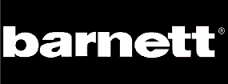 GANTS SKI DE FOND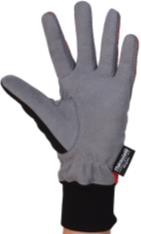 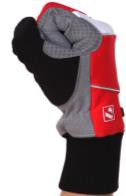 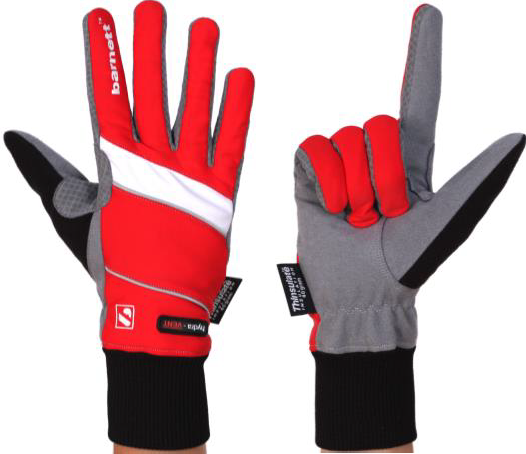 Conseil pour choisir sa taille : 3 mesures à réaliser à l’aide d’un ruban mètre.-Une mesure de l’extrémité du majeur jusqu’à la fin du poignet (A)-Une mesure de la largeur de la paume (B)-Une mesure de la largeur du poignet (C)Le gant NBG-08 correspond à ces tailles :NBG-08-Gants hiver et ski de fonds-Apprécié par sa doublure polaire et sa bonne tenue en main, il procure un confort sans pareil-Très bonnes capacités résistives-Composition : Microfibre et clarino-Couleur disponible : rougeA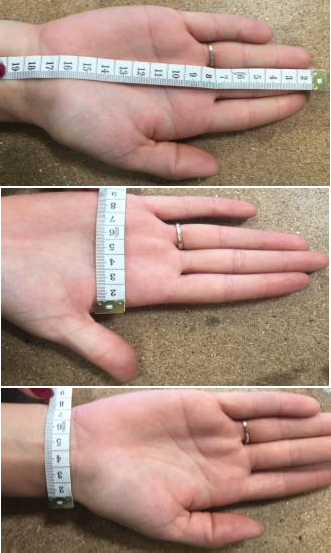 BC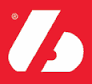 NBG-08ABCPoids (gramme)XS21.5 cm9 cm8 cm29.5 gS21.5 cm9.5 cm8 cm36 gMPas de stockLPas de stockXL23.5 cm11 cm9.5 cm39 g2XL24.5 cm11 cm10 cm39.5 g